Landewednack School & Little LizardsOPEN AFTERNOON On Monday 7th November 2016From 1.30pm – 2.30pm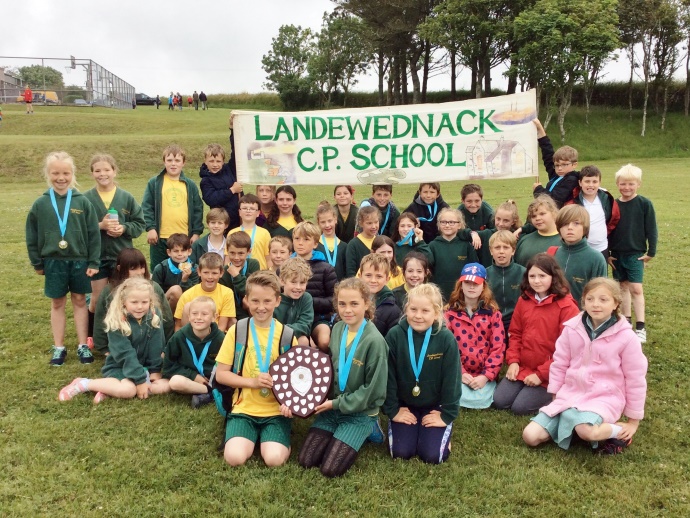 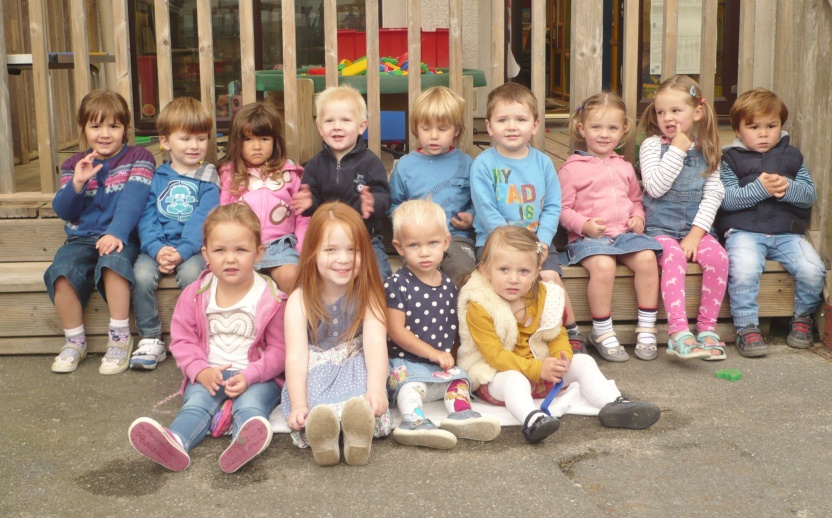 Is your child due to start school in September 2017?If so let us invite you to browse around our class rooms, nursery and play areas. Just call in!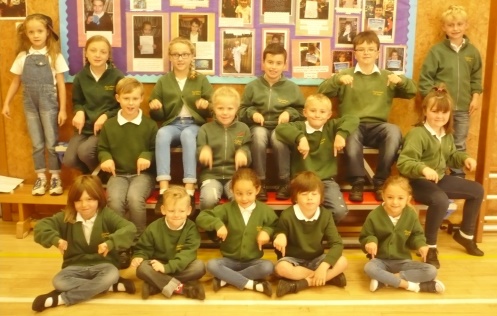 For more information please call          Landewednack School - 01326 290337  Little Lizards – 01326 290066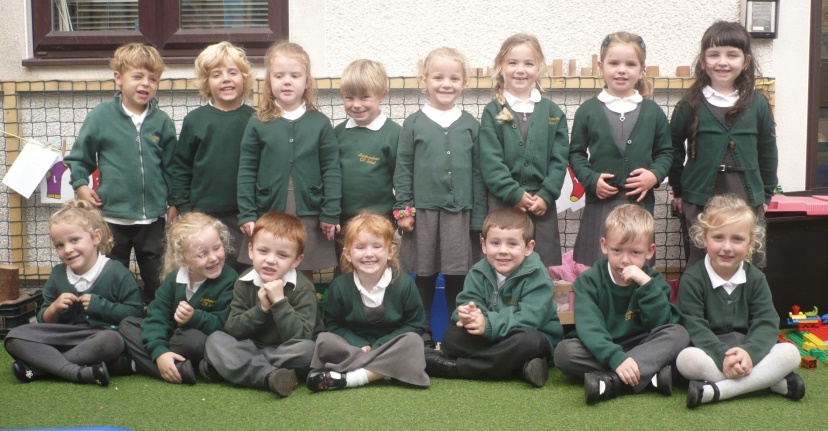 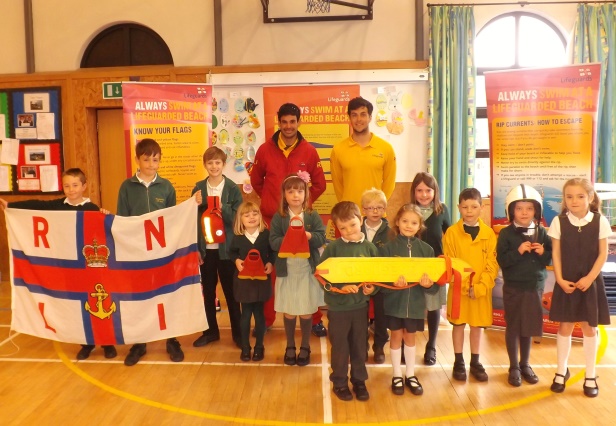 